Konfederace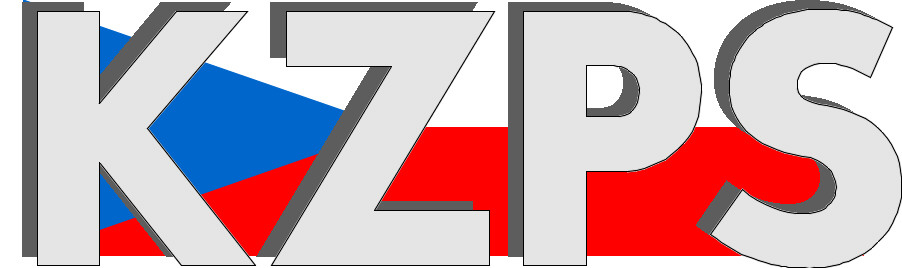 zaměstnavatelských a podnikatelských svazů ČR Sekretariát:	    	 Václavské nám. 21	               tel.: 222 324 985                   	 110 00 Praha 1		               fax: 224 109 374  	            	            mail: kzps@kzps.cz S t a n o v i s k o Konfederace zaměstnavatelských a podnikatelských svazů ČRk „Návrhu vyhlášky, kterou se mění vyhláška č. 6/2003 Sb., kterou se stanoví hygienické limity chemických, fyzikálních a biologických ukazatelů pro vnitřní prostředí pobytových místností některých staveb.“V rámci mezirezortního připomínkového řízení jsme obdrželi uvedený návrh. K němu Konfederace zaměstnavatelských a podnikatelských svazů ČR (KZPS ČR) uplatňuje následující doporučující a zásadní připomínky:Obecná připomínkaNení přípustné, aby nevhodná zahraniční politika vlády, špatná rozhodnutí předchozích vlád a současné vlády v řízení energetické soběstačnosti země, nevyužití předsednictví EU (např. ke zrušení emisních povolenek, které zdražují energie), opomíjení zájmů občanů této země jako zájmů prioritních před zájmy občanů jiných zemí, měly dopad na občany ČR, zejména na ohrožené skupiny obyvatel, o které je pečováno v zařízeních sociálních služeb. Důvodová zpráva odkazuje na Nařízení Rady o koordinovaných opatřeních ke snížení poptávky po plynu na základě článku 122 Smlouvy, kdy se členské státy EU dohodly, že mezi 1. 8. 2022 a 31. 3. 2023 sníží poptávku po plynu o 15 % ve srovnání se svou průměrnou spotřebou za posledních 5 let, a to pomocí opatření dle vlastního výběru. Avšak snížení spotřeby energií musí hledat v jiném segmentu, než jsou domácnosti a zařízení k dlouhodobému nebo trvalému pobytu. Stáří s sebou nese geriatrické syndromy, jedním z nich je porucha termoregulace. Zařízení sociálních služeb se starají převáženě o osoby s průměrným věkem 86 let s vysokým stupněm závislosti na péči druhé osoby. Hypotermie narůstá s věkem a s výskytem syndromu křehkosti (frailty). Není přípustné, aby senioři trávili 100% svého času v prostorách s 20°C a méně (bod 4.4. přílohy). Je život ohrožující koupat křehké seniory ve 19 °C, kdy dochází k rychlému prochladnutí.Např. stávající vyhláška č. 194/2007 Sb., kterou se stanoví pravidla pro vytápění a dodávku teplé vody, měrné ukazatele spotřeby tepelné energie pro vytápění a pro přípravu teplé vody a požadavky na vybavení vnitřních tepelných zařízení budov přístroji regulujícími dodávku tepelné energie konečným spotřebitelům nastavuje teplotu v koupelnách na 24 °C a zároveň umožňuje vytápět v obytných místnostech, pokojích na více než 20°C, pakliže si to přejí 2/3 spotřebitelů tepla. Zařízení sociálních služeb vytápí v otopném období tak, aby byl zajištěn tepelný komfort starých lidí, který v každém případě přesahuje 20 °C v pokojích a společných prostorách a 24 % v koupelnách, neboť to vyhláška umožňuje, zároveň však prostřednictvím finanční regulace zřizovatelů, energetických auditů a technických možností šetří energií.  S návrhem vyhlášky a zařazením pobytových sociálních služeb do regulace teplot nesouhlasíme. Naprostá většina zařízení sociálních služeb aktuálně nedisponují dostatečnými technickými možnostmi k zajištění regulace horní hranice teploty prostor ve smyslu vyhlášky. Zařízení jsou povětšinou vybavena termostatickými hlavicemi, kde lze teplotu orientačně nastavit. Avšak není v silách personálu, aby několikrát denně zajišťoval kontrolu všech hlavic, se kterými libovolně otáčí i lucidní klienti, kteří si regulují teplotu podle své potřeby tepelného komfortu a prováděli měření teploměry, jimiž standardně nejsou vybaveny všechny místnosti.  Zařízení typu IRC pro individuální regulaci teplot, který zabezpečuje komplexní regulaci, to znamená, že reguluje teplo v objektu od zdroje (respektive přívodu tepla) až po jednotlivé místnosti, má k dispozici minimální počet zařízení. tato připomínka je zásadníFormálně k návrhu ještě uvádíme, že od roku 2006 se nepoužívá termín „ústavy sociální péče“, požadujeme nahradit termínem pobytová zařízení sociálních služeb. tato připomínka je doporučujícíMgr. Jakub Machytka			e-mail:	jakub.machytka@uzs.cz	tel:	727 956 059Dr. Jan Zikeš				e-mail:	zikes@kzps.cz			tel:	222 324 985V Praze dne 30. srpna 2022 										        Jan W i e s n e r		                                                                            			             prezident